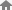 MediaComunicate de presăMesajul premierului Viorica Dăncilă cu ocazia Zilei Unirii(...)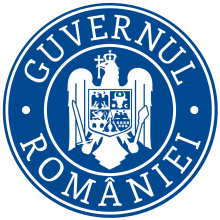 Joi, 24 IanuarieMesajul premierului Viorica Dăncilă cu ocazia Zilei Unirii Principatelor Române, 24 ianuarie 2019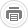 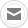 Se împlinesc, astăzi, 160 de ani de la primul act istoric major în devenirea statului unitar și suveran român actual: Unirea Principatelor Române, de la 24 ianuarie 1859, prin alegerea lui Alexandru Ioan Cuza domn al Moldovei și Țării Românești.Aristocrația noastră din acele timpuri, prin vârfurile sale intelectuale și politice, precum și cea mai mare parte a populației, au reușit să transforme în realitate, pe o temelie durabilă, idealul unității naționale românești, întrevăzute de geniul voievodului Mihai Viteazul la 1600 și desăvârșite cu Marea Unire din 1918.Am avut de partea noastră un context extern favorabil, state europene-prietene, dar, mai ales, am avut elite românești remarcabile, care au crezut în destinul românesc, și o voință populară extraordinară de a ”seca Milcovul”, de a șterge barierele între român și român.Acest moment al istoriei noastre să îl sărbătorim cu încredere în România și în resursele inepuizabile ale ființei românești. Avem experiența coeziunii interne pentru o cauză, a luptei pentru locul nostru în istorie și în lume, a victoriei care nu a fost niciodată obținută în cotropire, ci în apărarea a ceea ce ne aparține. Această pagină de istorie și idealul de unitate al înaintașilor care au făcut posibilă devenirea României de astăzi sunt fundamentale pentru viitorul națiunii române, pentru evoluția noastră ca societate modernă, atașată valorilor europene, în care drepturile și libertățile sunt respectate și apărate, ca stat suveran, prețuit de partenerii europeni și internaționali.Faptul că astăzi marcăm Ziua Principatelor Unite atât în România, cât și la Bruxelles, unde în calitate de stat care deține Președinția Consiliului Uniunii Europene ne asumăm cu onoare responsabilitățile, este un motiv de mândrie pentru țara noastră și pentru români. Este, totodată, o confirmare a faptului că poporul român a avut întotdeauna puterea și înțelepciunea să aleagă calea dreaptă.Am încredere absolută în destinul nostru național și european. Am încredere în români și în România!La mulți ani, România!Viorica Dăncilă,Prim-ministru al României